Publicado en Madrid el 27/06/2019 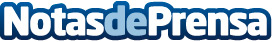 Aiwin analiza los sesgos inconscientes, la mayor barrera para la diversidad en el mundo empresarialCon el lanzamiento de SHE, Aiwin quiere concienciar a empresas y empleados sobre el efecto de los sesgos inconscientes en sus decisionesDatos de contacto:Redacción91 411 58 68Nota de prensa publicada en: https://www.notasdeprensa.es/aiwin-analiza-los-sesgos-inconscientes-la Categorias: Sociedad Recursos humanos http://www.notasdeprensa.es